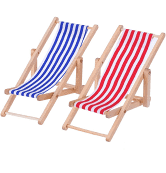 Sommerzeit ist Urlaubszeit….…in Zeiten der weltweiten Corona-Pandemie gibt es aber einiges zu beachten. Die Bundesregierung hat eine Meldepflicht und eine Quarantänepflicht für Reiserückkehrer aus Risikogebieten verfügt. Wir bitten Sie daher dringend, folgende Hinweise zu beachten: Überprüfen Sie vor Urlaubsantritt, ob ihr Urlaubsland oder ihre Urlaubsregion ein vom Coronavirus betroffenes Virusvarianten- oder Hochinzidenzgebiet oder ein Risikogebiet ist. Überprüfen Sie vor ihrer Rückkehr, ob ihr Urlaubsland oder ihre Urlaubsregion zum Virusvarianten- oder Hochinzidenzgebiet oder Risikogebiet erklärt wurde, während Sie sich dort aufgehalten haben. Anbei erhalten Sie die Corona-Einreiseregeln (Kurzübersicht), ein Merkblatt für Reiserückkehrende und eine Erklärung der Erziehungsberechtigten.Wenn Sie oder ein Familienmitglied die für eine Corona-Erkrankung typischen Symptomen bekommen, kontaktieren Sie die Telefon-Hotline des Gesundheitsamtes: 07031-663-3500.Wir brauchen weiterhin die Umsicht aller. Wir alle wollen auch nach den Sommerferien den Betrieb in unseren Schulen, KiTas und im Alltagsleben sicherstellen.Jeder kann seinen Beitrag dazu leisten, dass wir das Risiko minimieren. Abstand, Hygiene und Alltagsmaske sind auch im Urlaub die besten Hilfsmittel, um sich und andere vor einer Infektion zu schützen.Mit freundlichen GrüßenAmt für Bildung und Betreuung			Kinderbetreuung